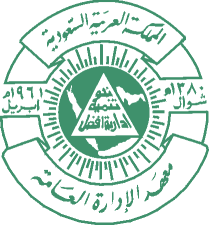 استمارة الترشيح للبرامج التدريبية في معهد الإدارة العامة    السـويلم  1442هـالبيانات الشخصيةالاسم الرباعيالاسم الرباعيالاسم الرباعيالاسم الرباعيتاريخ الميلادتاريخ الميلاد   /      /            هـالبيانات الشخصيةرقم السجل المدنيرقم السجل المدنيرقم السجل المدنيرقم السجل المدنيسيظهر رقم السجل المدني قي جميع الوثائق والشهاداتسيظهر رقم السجل المدني قي جميع الوثائق والشهاداتسيظهر رقم السجل المدني قي جميع الوثائق والشهاداتالبيانات الشخصيةأخر مؤهل علميأخر مؤهل علميأخر مؤهل علميأخر مؤهل علميالتخصصالتخصصالبيانات الشخصيةرقم الجوالرقم الجوالرقم الجوالرقم الجوالالهاتفالهاتفالبيانات الشخصيةالبريد الإلكترونيالبريد الإلكترونيالبريد الإلكترونيالبريد الإلكترونيالإحتياج التدريبيالبرنامج / البرامج  ( ترتب حسب أولوية الإحتياج التدريبي )البرنامج / البرامج  ( ترتب حسب أولوية الإحتياج التدريبي )البرنامج / البرامج  ( ترتب حسب أولوية الإحتياج التدريبي )البرنامج / البرامج  ( ترتب حسب أولوية الإحتياج التدريبي )البرنامج / البرامج  ( ترتب حسب أولوية الإحتياج التدريبي )البرنامج / البرامج  ( ترتب حسب أولوية الإحتياج التدريبي )البرنامج / البرامج  ( ترتب حسب أولوية الإحتياج التدريبي )البرنامج / البرامج  ( ترتب حسب أولوية الإحتياج التدريبي )البرنامج / البرامج  ( ترتب حسب أولوية الإحتياج التدريبي )البرنامج / البرامج  ( ترتب حسب أولوية الإحتياج التدريبي )الإحتياج التدريبياسم البرنامج التدريبياسم البرنامج التدريبياسم البرنامج التدريبياسم البرنامج التدريبياسم البرنامج التدريبيتاريخ بداية التنفيذتاريخ بداية التنفيذتاريخ بداية التنفيذمكان إقامة البرنامجمكان إقامة البرنامجالإحتياج التدريبي1   /      /1442هـ   /      /1442هـ   /      /1442هـالإحتياج التدريبي2     /      /1442هـ    /      /1442هـ    /      /1442هـالإحتياج التدريبي3     /      /1442هـ    /      /1442هـ    /      /1442هـالبيانات الوظيفيةجهة العملجهة العملالإدارة العامة للتعليم بمنطقة الجوفالإدارة العامة للتعليم بمنطقة الجوفالإدارة العامة للتعليم بمنطقة الجوفالإدارة العامة للتعليم بمنطقة الجوفإدارةإدارةإدارةالبيانات الوظيفيةالمنطقةالمنطقةالجوفالجوفالجوفالجوفالمدينةالمدينةالمدينةالبيانات الوظيفيةمسمى الوظيفةمسمى الوظيفةتاريخ شغلهاتاريخ شغلهاتاريخ شغلها   /       /             هـالبيانات الوظيفيةالمستوىالمستوىتاريخ التعيين في الدولةتاريخ التعيين في الدولةتاريخ التعيين في الدولة    /       /            هـجهة المرشحالرئيس المباشرالرئيس المباشر                 التوقيع                 التوقيع                 التوقيعجهة المرشحمسمى الوظيفةمسمى الوظيفة                 التوقيع                 التوقيع                 التوقيعجهة التدريبالبيانات التالية خاصة بإدارة التدريب التربوي والابتعاث بمنطقة الجوفالبيانات التالية خاصة بإدارة التدريب التربوي والابتعاث بمنطقة الجوفالبيانات التالية خاصة بإدارة التدريب التربوي والابتعاث بمنطقة الجوفالبيانات التالية خاصة بإدارة التدريب التربوي والابتعاث بمنطقة الجوفالبيانات التالية خاصة بإدارة التدريب التربوي والابتعاث بمنطقة الجوفالبيانات التالية خاصة بإدارة التدريب التربوي والابتعاث بمنطقة الجوفالبيانات التالية خاصة بإدارة التدريب التربوي والابتعاث بمنطقة الجوفالبيانات التالية خاصة بإدارة التدريب التربوي والابتعاث بمنطقة الجوفالبيانات التالية خاصة بإدارة التدريب التربوي والابتعاث بمنطقة الجوفالبيانات التالية خاصة بإدارة التدريب التربوي والابتعاث بمنطقة الجوفجهة التدريبالمسئول عن التدريبالمسئول عن التدريبالمسئول عن التدريبمحمد بن عوض الصلهاممحمد بن عوض الصلهاممحمد بن عوض الصلهامالاستمارة مكتملةالاستمارة مكتملةالاستمارة مكتملة□ نعم       □ لاجهة التدريبمسمى الوظيفةمسمى الوظيفةمسمى الوظيفةمدير إدارة التدريب والابتعاث مدير إدارة التدريب والابتعاث مدير إدارة التدريب والابتعاث تم الترشيحتم الترشيحتم الترشيح□ نعم       □ لاجهة التدريبأسباب عدم الترشيحأسباب عدم الترشيحأسباب عدم الترشيحجهة التدريبالتاريخالتاريخالتاريخالتوقيعالتوقيعالتوقيع